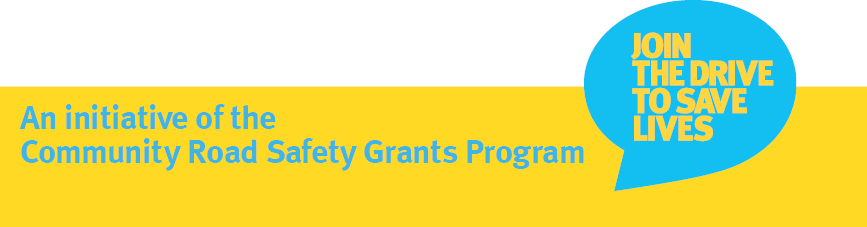 2 0 1 8 - R O U N D – 72 0 1 7 - R O U N D - 62 0 1 6 - R O U N D – 52 0 1 5 - R O U N D - 42 0 1 4 - R O U N D - 32 0 1 3 - R O U N D - 22 0 1 2 - R O U N D – 1RoundOrganisationFunding ApprovedRoundOrganisationFunding ApprovedRoundOrganisationFunding Approved5Kidsafe Queensland IncorporatedRound OrganisationFunding ApprovedRound OrganisationFunding ApprovedRoundOrganisationFunding ApprovedRound 1OrganisationFunding Approved